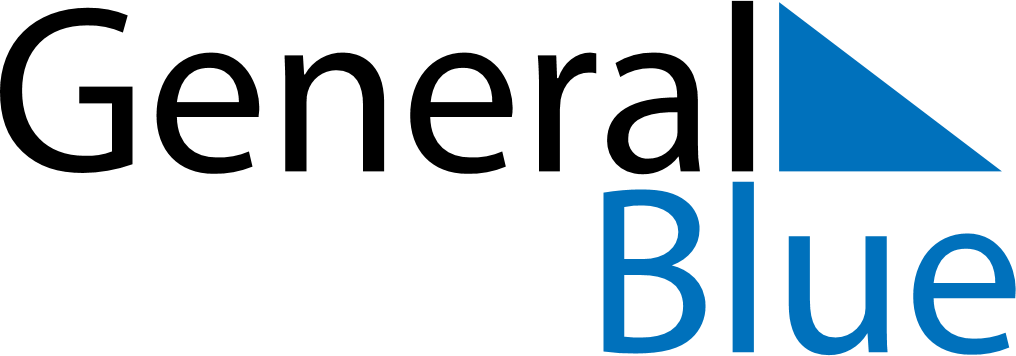 June 2024June 2024June 2024June 2024June 2024June 2024June 2024Mutoko, ZimbabweMutoko, ZimbabweMutoko, ZimbabweMutoko, ZimbabweMutoko, ZimbabweMutoko, ZimbabweMutoko, ZimbabweSundayMondayMondayTuesdayWednesdayThursdayFridaySaturday1Sunrise: 6:14 AMSunset: 5:23 PMDaylight: 11 hours and 9 minutes.23345678Sunrise: 6:14 AMSunset: 5:23 PMDaylight: 11 hours and 8 minutes.Sunrise: 6:15 AMSunset: 5:23 PMDaylight: 11 hours and 8 minutes.Sunrise: 6:15 AMSunset: 5:23 PMDaylight: 11 hours and 8 minutes.Sunrise: 6:15 AMSunset: 5:23 PMDaylight: 11 hours and 8 minutes.Sunrise: 6:15 AMSunset: 5:23 PMDaylight: 11 hours and 7 minutes.Sunrise: 6:16 AMSunset: 5:23 PMDaylight: 11 hours and 7 minutes.Sunrise: 6:16 AMSunset: 5:23 PMDaylight: 11 hours and 7 minutes.Sunrise: 6:16 AMSunset: 5:23 PMDaylight: 11 hours and 6 minutes.910101112131415Sunrise: 6:17 AMSunset: 5:23 PMDaylight: 11 hours and 6 minutes.Sunrise: 6:17 AMSunset: 5:23 PMDaylight: 11 hours and 6 minutes.Sunrise: 6:17 AMSunset: 5:23 PMDaylight: 11 hours and 6 minutes.Sunrise: 6:17 AMSunset: 5:23 PMDaylight: 11 hours and 6 minutes.Sunrise: 6:17 AMSunset: 5:23 PMDaylight: 11 hours and 6 minutes.Sunrise: 6:18 AMSunset: 5:24 PMDaylight: 11 hours and 5 minutes.Sunrise: 6:18 AMSunset: 5:24 PMDaylight: 11 hours and 5 minutes.Sunrise: 6:18 AMSunset: 5:24 PMDaylight: 11 hours and 5 minutes.1617171819202122Sunrise: 6:19 AMSunset: 5:24 PMDaylight: 11 hours and 5 minutes.Sunrise: 6:19 AMSunset: 5:24 PMDaylight: 11 hours and 5 minutes.Sunrise: 6:19 AMSunset: 5:24 PMDaylight: 11 hours and 5 minutes.Sunrise: 6:19 AMSunset: 5:24 PMDaylight: 11 hours and 5 minutes.Sunrise: 6:19 AMSunset: 5:25 PMDaylight: 11 hours and 5 minutes.Sunrise: 6:20 AMSunset: 5:25 PMDaylight: 11 hours and 5 minutes.Sunrise: 6:20 AMSunset: 5:25 PMDaylight: 11 hours and 5 minutes.Sunrise: 6:20 AMSunset: 5:25 PMDaylight: 11 hours and 5 minutes.2324242526272829Sunrise: 6:20 AMSunset: 5:25 PMDaylight: 11 hours and 5 minutes.Sunrise: 6:20 AMSunset: 5:26 PMDaylight: 11 hours and 5 minutes.Sunrise: 6:20 AMSunset: 5:26 PMDaylight: 11 hours and 5 minutes.Sunrise: 6:21 AMSunset: 5:26 PMDaylight: 11 hours and 5 minutes.Sunrise: 6:21 AMSunset: 5:26 PMDaylight: 11 hours and 5 minutes.Sunrise: 6:21 AMSunset: 5:26 PMDaylight: 11 hours and 5 minutes.Sunrise: 6:21 AMSunset: 5:27 PMDaylight: 11 hours and 5 minutes.Sunrise: 6:21 AMSunset: 5:27 PMDaylight: 11 hours and 5 minutes.30Sunrise: 6:21 AMSunset: 5:27 PMDaylight: 11 hours and 6 minutes.